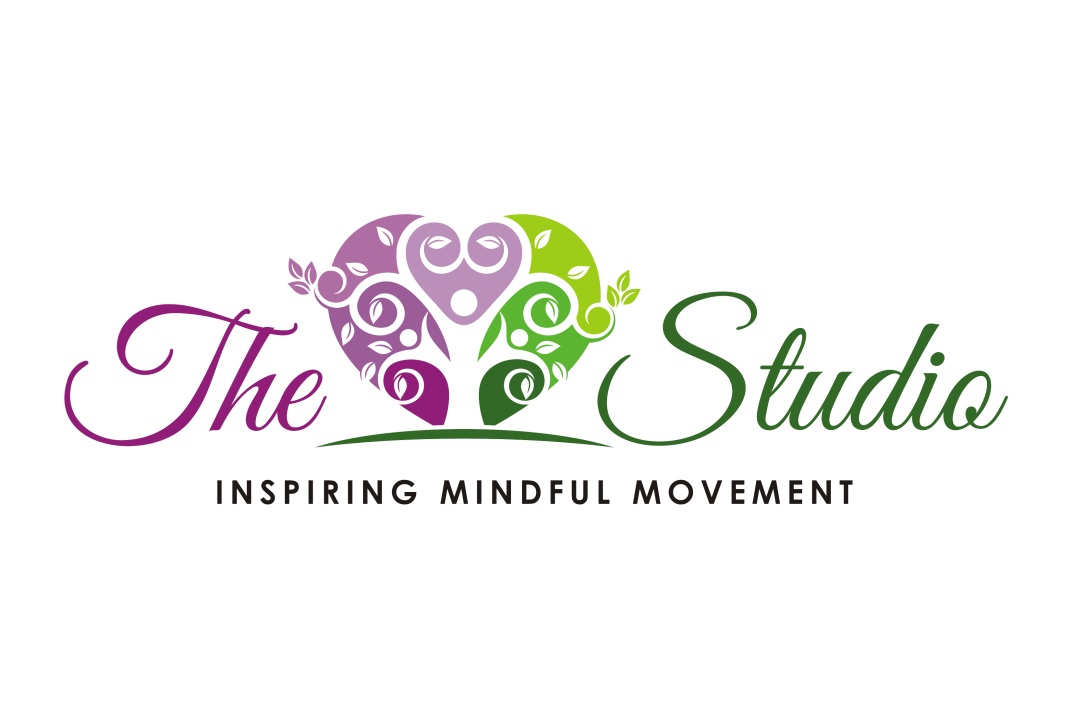 CHILDREN’S SUMMER DAY CAMP APPLICATIONChild's Name __________________________________________________________________________________		                  (Last)	                                                  	(First)			              (Middle)		Address __________________________________________________________________________________		     ( Street)			                      (City)			                         (Zip Code)  Age______________    Sex :    Male     Female             Date of Birth ____________________________  Grade FALL 2017 ______________            School ________________________________Please Indicate Which Days Your Child Will Attend:  Cost Is $160 PER WEEK or $45 PER DAY TO DROP IN !  8:15AM-5:15PM! Space is limited! $30 NON-REFUNDABLE REGISTRATION FEE IS DUE UPON RECEIPT OF REGISTERING YOUR CHILD (THIS IS AN ONE TIME FEE!)     WEEK 1 JUNE 12-16(Boys & Girls): PLEASE INDICATE DAYS IF NOT ATTENDING FOR ENTIRE WEEK___________________________________                WEEK 2 JUNE 19-23(Girls Only): PLEASE INDICATE DAYS IF NOT ATTENDING FOR ENTIRE WEEK___________________________________              WEEK 3 JUNE 26-JUNE 30(Girls Only): PLEASE INDICATE DAYS IF NOT ATTENDING FOR ENTIRE WEEK_______________________________         WEEK 4 JULY 3, 5-7(Girls Only) : PLEASE INDICATE DAYS IF NOT ATTENDING FOR ENTIRE WEEK_________________________________     WEEK 5 JULY 10-14(Girls Only): PLEASE INDICATE DAYS IF NOT ATTENDING FOR ENTIRE WEEK__________________________________            WEEK 6 JULY 17-21(Girls Only): PLEASE INDICATE DAYS IF NOT ATTENDING FOR ENTIRE WEEK___________________________________                WEEK 7 JULY 24-28(Girls Only): PLEASE INDICATE DAYS IF NOT ATTENDING FOR ENTIRE WEEK___________________________________              WEEK 8 JULY 31-AUGUST 4(Girls Only): PLEASE INDICATE DAYS IF NOT ATTENDING FOR ENTIRE WEEK_______________________________         WEEK 9 AUGUST 7-11(Girls Only): PLEASE INDICATE DAYS IF NOT ATTENDING FOR ENTIRE WEEK_________________________________     WEEK 10 AUGUST 14-18(Boys & Girls): PLEASE INDICATE DAYS IF NOT ATTENDING FOR ENTIRE WEEK_________________________________                WEEK 11 AUGUST 21-25(Boys & Girls): PLEASE INDICATE DAYS IF NOT ATTENDING FOR ENTIRE WEEK_________________________________           PLEASE GIVE US ANY ADDITIONAL INFO REGARDING YOUR CHILD’S ATTENDANCEFamily  Info     Child resides with ________________________________________________________Father's Name ___________________________________ Home Phone/Cell____________________E-mail Address__________________________________________________________Employer _______________________________________ Business Phone ____________________	Mother's Name __________________________________Home Phone/Cell___________________E-mail Address___________________________________________________________Employer _______________________________________ Business Phone ______________________Emergency Contacts & Pick Up Please list the names of individuals with whom your child may be released to and whom we will contact in case of an emergency.  If someone other than the persons listed below will be picking up your child we must have a note via email or in writing from the parent. Name ___________________________ Relationship ____________________ Phone__________________Name ___________________________ Relationship ____________________ Phone _________________*Please notify us in writing of any custody issues or concerns regarding who can and cannot pick your child up from the program. Child’s Medical Info	      Please check Yes or No to the following questions. If yes, please specify.1. Does your child have any known allergies?   Yes___   No____ If yes, please specify_____________________________________________2. Is your child on any medications?   Yes___   No ___ If yes, please specify ____________________________________________________3. Is your child currently under a doctor's care?    Yes___   No ___ If yes, please specify ____________________________________________4. Any history of significant diseases or recurrent illness?    Yes___   No ___ If yes, please specify_____________________________________5. Does the child have any special requirements, mentally or physically?    Yes___   No ___ If yes, please specify_________________________6. Please describe any other relevant medical information_________________________________________________________________Emergency Medical InfoName of Child's Doctor _______________________________________ 	Office Phone _________________Medical Insurance Co./Policy Number _______________________________________________________________Authorization for Emergency Medical CareI permit The Studio to utilize physicians, emergency responders, or a health care provider of its choice to provide emergency care for my child, __________________________________in the event that neither I nor the child’s doctor can be contacted.           ___________________________________________                     ________________________________                                                                                                                    (parent signature) 					               (Date)Pick-up Tardiness Policy/Late Payments/Return Checks:Camp hours are until 5:15 p.m. In the case of tardiness, I acknowledge by my signature below that I will be charged a late fee of $15.00 per 15 minutes to begin at 5:16pm.   I also acknowledge that there will be a $30 fee for all returned checks and a 10% late fee will apply to my camp fees for each week payment is late.  Program Agreement:I understand that my child will be physically active including participating in mindful movement exercises/yoga.  I understand that this includes physical movements as well as an opportunity for relaxation and relief of muscular tension. As is the case with any physical activity, the risk of injury, even serious or disabling, is always present and cannot be entirely eliminated.  By signing, I affirm that a licensed physician has verified my child to be in good health and physical condition to participate in such a fitness program. In addition, I will make the instructor/teacher aware of any medical conditions or physical limitations my child may have before any activity.  I hereby authorize The Studio, Outer Banks LLC to publish the photographs or video taken of me or my child, and ournames, for use in The Studio printed publications, on-line media outlets and website. I hereby agree to irrevocably release and waive any claims that I have now or may have hereafter against The Studio Outer Banks LLC, Karma Kids Mindful After-School and its instructors.  I have read and fully understand and agree to the above terms of this Liability Waiver Agreement, Medical Policies, and Pick-Up Polices. I am signing this agreement voluntarily and recognize that my signature serves as complete and unconditional release of all liability to the greatest extent allowed by law in the State of North Carolina.________________________________      _________________________________________________                  (Printed Name of Parent/Guardian)              (Signature of Parent/Guardian)                       (Date)YOU CAN DROP OFF REGISTRATIONS AT THE STUDIO - MP 11.25, PIRATES QUAY SHOPPES, DIRECTLY ACROSS THE STREET FROM NHES,  EMAIL US AT SAM@THEOBXSTUDIO.COM OR MAIL TO THE STUDIO, PO BOX 7365 KDH, NC 27948. CALL #305-1414 with any questions! 